Министерство культуры и духовного развития Республики Саха (Якутия)Государственное бюджетное профессиональное образовательное учреждение Республики Саха (Якутия) «Якутский колледж культуры и искусств имени Аграфены Дмитриевны Макаровой»МЕТОДИЧЕСКИЕ РЕКОМЕНДАЦИИ ПО ОРГАНИЗАЦИИ ВЫПОЛНЕНИЯ И ЗАЩИТЫ КУРСОВОЙ РАБОТЫ (ПРОЕКТА) СТУДЕНТА51.02.01 Народное художественное творчество (по видам)51.02.02 Социально культурная деятельность53.02.06 Хоровое дирижированиеЯКУТСК2018Утверждено учебно-методическим советом ГБПОУ РС(Я) «Якутский колледж культуры и искусств им. А.Д. Макаровой» от 30.11.2018г. Составители:  Иванова Д.Л., Рожина Е.Н.Рецензенты: Посельская Е.П., заместитель директора по учебно-воспитательной работе ГБПОУ РС(Я) «Якутский колледж культуры и искусств им. А.Д. Макаровой»;Сундупова О.Е., заместитель директора по научно-методической работе ГБПОУ РС(Я) «Якутский колледж культуры и искусств им. А.Д. Макаровой».Методические рекомендации отражают общие требования к курсовой работе (проекту) специалиста среднего звена, требования к ее содержанию, объему и структуре, научному руководству, критериям оценивания. Подготовка и защита курсовой работы (проекта) является обязательной частью основной образовательной программы специальности и направлена на установление уровня профессиональной подготовки выпускников требованиям Федерального государственного образовательного стандарта (ФГОС) СПО. Учебно-методическое пособие разработано на основе нормативных документов:ГОСТ 7.1-2003. № 332-ст «Библиографическая запись. Библиографическое описание. Общие требования и правила составления», введенным Постановлением Госстандарта РФ от 25 ноября 2003 года.  ГОСТ 2.105-95 ЕСКД. Общие требования к текстовым документамГОСТ 7.12-93 СИБИД. Библиографическая запись. Сокращение слов на русском языке. Общие требования и правила.СОДЕРЖАНИЕПояснительная записка………………………………………………………………………....4Курсовая работа (проект) как форма исследовательской работы студентаТребования к выполнению курсовой работы (проекта) ………………………………...…....5Язык и стиль курсовой работы (проекта) ……………………………………………………...5Структура курсовой работы (проекта) ……………………………………………………...…6Последовательность выполнения курсовой работы (проекта) …………………………….....9Оформление курсовой работы (проекта) …………………………………………………......12Подготовка текста доклада………………………………………………………………….…15Отзыв научного руководителя………………………………………………………….……...17Защита курсовой работы (проекта) ………………………………………………………...…17Показатели и критерии оценивания курсовой работы (проекта) ……………………….....18Литература……………………………………………………………………………………..20Приложение 1.Образец титульного листа, содержания и введения курсовой работы (проекта) ……………………………………………………………………………………..…21Приложение 2. Пример оформления таблицы, рисунка, графика…………………………..28Приложение 3. Пример отзыва научного руководителя курсовой работы (проекта).……29Приложение 4. Пример оформления списка использованной литературы……………..…30Приложение 5. Понятийный аппарат курсовой работы (проекта) …………………..….…..31ПОЯСНИТЕЛЬНАЯ ЗАПИСКАКурсовая работа (проект) – является важным этапом подготовки студента как будущего специалиста и выполняется студентами очного отделения по специальностям: 51.02.01 Народное художественное творчество (по видам); 51.02.02 Социально культурная деятельность (по видам); 53.02.06 Хоровое дирижирование.Целью работы является углубление и закрепление теоретических знаний, полученных при изучении дисциплины (дисциплин) профессионального цикла и(или) ПМ (модулей) программ, а также применение полученных знаний на производственной практике. Ее написание и защита прививают навыки научного анализа, также учат на практике правильно и самостоятельно, логично излагать свои мысли, формируют научное мировоззрение.  Настоящее пособие содержит рекомендации, основанные на положениях по организации выполнения и защиты курсовой работы в ГБПОУ РС(Я) «Якутский колледж культуры и искусств им. А.Д. Макаровой», образцы оформления титульного листа, содержания, введений, методологического аппарата учебно-исследовательских работ студентов. КУРСОВАЯ РАБОТА (ПРОЕКТ)КАК ФОРМА ИССЛЕДОВАТЕЛЬСКОЙ РАБОТЫ СТУДЕНТОВТРЕБОВАНИЯ К КУРСОВОЙ РАБОТЕ (ПРОЕКТУ)Курсовая работа (проект) является одной из форм исследовательской работы студента, более глубокое и объемное исследование избранной проблемы учебного курса, чем реферат, доклад и контрольная работа. Написание курсовой работы (проекта)  предусмотрено ФГОС СПО специальности. Выполнение курсовой работы  (проекта)  рассматривается как вид учебной деятельности по дисциплине (дисциплинам) профессионального учебного цикла или междисциплинарному курсу и реализуется в пределах времени, отведенного на их изучение.К выполнению и оформлению курсовой работы (проекта) предъявляются определенные требования.Курсовая работа (проект), прежде всего, должна отличаться актуальностью тематики, соответствовать современному состоянию региональной, отечественной и зарубежной науки. Студенту, работая над ней, следует:-изучить и проанализировать научную, учебно-методическую литературу и периодику по проблеме исследования;- изучить и проанализировать историю исследуемой проблемы, ее практическое состояние на современном этапе, а также личного опыта, приобретенного в процессе педагогической практики;- провести, по мере необходимости, опытно-экспериментальную работу или ее фрагмент по проблеме исследования, определив четко цели и методы исследования;- обобщить результаты проведенных исследований, обосновать выводы и дать практические рекомендации;- оформить курсовую работу (проект) в соответствии с требованиями стандарта.В курсовой работе (проекте)  основная часть состоит из двух глав или разделов. В первом разделе содержатся теоретические основы разрабатываемой темы. Второй раздел представляет практическую разработку студента, в котором прописаны анализ, расчеты, графики, таблицы, схемы, иллюстрации, сметы и т.п. Курсовая работа (проект) выполняется обучающимся с использованием собранных им лично материалов, в том числе, в период прохождения производственной практики, а также  работы над выполнением курсовой работы (проекта).ЯЗЫК И СТИЛЬ КУРСОВОЙ РАБОТЫ (ПРОЕКТА)Язык и стиль курсовой работы (проекта) как и любой научной работы, должен соответствовать так называемому академическому этикету, суть которого заключается в интерпретации собственной и привлекаемых точек зрения с целью обнаружения и обоснования научной истины. Научное изложение состоит главным образом из рассуждений, направленных на доказательство положений, выявленных в результате исследования фактов действительности.Для текста курсовой работы (проекта) должна быть характерна смысловая законченность, целостность и связность. Важнейшим средством выражения логических связей являются специальные функционально-синтаксические речевые средства, указывающие на последовательность развития мысли (вначале, прежде всего, затем, во-первых, во-вторых, итак и др.), противоречивые отношения (однако, между тем, в то время как, тем не менее), причинно-следственные отношения (следовательно, поэтому, благодаря этому, сообразно с этим, вследствие этого, кроме того, к тому же), переход от одной мысли к другой (прежде чем перейти к …, обратимся к …, рассмотрим, остановимся на …, рассмотрев, перейдем к …, необходимо остановиться на …, следует рассмотреть), итог и вывод (таким образом, итак, следовательно, в заключение отметим, все сказанное позволяет сделать вывод, подведя итог, следует сказать…). В качестве средств связи могут использоваться местоимения, прилагательные и причастия (данные, этот, такой, названные, указанные, приведенные и др.). Подобные речевые обороты отражают специфику научного повествования и предупреждают о поворотах мысли автора, информируют об особенностях его мыслительного пути.Следует строго выдерживать стиль письменной речи курсовой работы (проекта), а именно: безличный монолог, так как внимание сосредоточено на содержании и логической последовательности сообщения, а не на его субъекте. С этой целью используются неопределенно-личные предложения и страдательный залог (Расчет производят в соответствии с методикой… Продолжительность периода оценивают… В упомянутых работах обосновывается… Наиболее часто встречается...).Допускается изложение от третьего лица (Автор полагает… Предложенный автором подход… ), но лучше использовать множественное число первого лица (Мы рассматриваем… С нашей точки зрения… В этой связи нами предлагается…). Однако необходимо соблюдать меру, используя отмеченные личные конструкции, и употреблять их при необходимости подчеркнуть авторский вклад в разработку исследуемой проблемы.Особо следует подчеркнуть, что местоимение единственного числа первого лица – «я» – в тексте курсовой работы (проекта) не употребляется.Важной стилистической особенностью письменной научной речи является объективность изложения. Ею обусловливается наличие в тексте вводных слов и словосочетаний, указывающих на степень достоверности сообщения (конечно, разумеется, действительно, очевидно – представляют вполне достоверный факт; видимо, надо полагать – предполагаемый факт; возможно, вероятно – возможный факт). А также обязательного указания на то, каков источник сообщения, кем высказана та или иная мысль, кому конкретно принадлежит то или иное выражение (по сообщению, по сведениям, по мнению, по данным и др.).Культуру научной речи определяют точность, ясность и краткость. В том случае, когда в работе необходимы математические расчеты, то описывается методика расчета (формулы с пояснениями к условным обозначениям и указанием единиц измерения), и его результаты оформляются в табличной форме.СТРУКТУРА КУРСОВОЙ РАБОТЫ (ПРОЕКТА)Курсовая работа (проект) имеет следующую структуру:- титульный лист;- содержание;- введение;- основная часть;- заключение;- список использованной литературы.Требования к оформлению титульного листа:- наименование ведомства;- наименование образовательного учреждения, структурного подразделения;- наименование общепрофессиональной дисциплины или профессионального модуля;- вид исследовательской работы;- наименование темы курсовой работы (проекта);- отметка председателя предметно-цикловой комиссии о допуске к защите;- курс, группа, фамилия, имя, отчество студента, выполнившего работу, форма обучения, специальность;-  Ф.И.О. научного руководителя, должность, подпись;- дата защиты, номер протокола, оценка;- название города, в котором находится учебное заведение;- год написания работы.После титульного листа следует содержание, в котором последовательно излагаются: введение, названия разделов или глав, параграфы, заключение, список использованной литературы, список приложений. При этом названия всех разделов (глав) должны точно соответствовать логике содержания работы, быть краткими и четкими. Обязательно указываются страницы, с которых начинаются все пункты плана. Введение – это вступительная часть научно-исследовательской работы. В этом разделе студент показывает актуальность темы, определяет цели и задачи, объект, предмет, новизну, раскрывает практическую значимость и методологическую основу. Введение должно составлять не менее 2 и не более 3 страниц текста.Актуальность темы можно обосновать, отвечая на вопрос «Почему данную проблему нужно изучать сейчас, насколько она важна и значима в данное время в данной ситуации?». Актуальность заключается в объяснении теоретической новизны и положительного эффекта, который будет достигнут в результате выполнения работы. Цель – это представление об общем результате работы, цель часто определяется на основании более конкретного, подробного описания темы исследования. Специфика цели исследования состоит в выделении логического основания, по которому будет произведена классификация задач.Задачи исследования. Формулируя задачи, студент отвечает на вопрос «Как действовать, чтобы достичь цели исследования, что надо сделать, чтобы подтвердить предположение (гипотезу)?». Обычно в работе формулируются 3-4 задачи. Объект исследования – это то, на что направлено внимание исследователя, что подлежит рассмотрению. Объектом исследования не может быть человек, ребенок, это сам процесс, явление, факт. Предмет исследования – это отдельная сторона, аспект рассмотрения изучаемого объекта. Предмет дает представление о том, как рассматривается объект, какие новые качества, свойства, функции объекта рассматривает исследователь. Предмет всегда находится «внутри» объекта и является его признаком. Предмет исследования формулируется подробно и конкретно, поэтому в его формулировке всегда больше слов, чем в формулировке объекта. Научная новизна – главный критерий ценности исследования,  необходимо опираясь на имеющиеся в открытом доступе авторитетные источники и публикации, раскрыть малоизученные аспекты темы, подчеркнуть нестандартный новаторский подход к их изучению, отыскать и рассказать что-то новое и ранее не описанное. Научная новизна в курсовой работе (проекте) может состоять:- в применении, пусть хорошо известных, но никогда не использовавшихся в определенной области методов (целесообразность такого решения надо обязательно обосновать);- в апробации метода, который никем не проверялся на практике;-в выборе предмета, который до сих пор оставался вне поля зрения исследователей; - в отборе материала, к которому раньше никто не обращался (это может быть любой достоверный теоретический, литературный, фактический источник, к примеру: публикации, статистические сводки, экспериментальные данные, полученные самим автором или собранные, но не обработанные другими исследователями);- уникальные результаты опытов, ценные данные соцопросов, свежие решения – все, чего не было до того, как автор провел исследование. Это одновременно и практическая значимость работы.Практическая значимость работы должна быть определена и описана. Необходимо указать, кому будут полезны полученные результаты, разработанные материалы. Как и когда целесообразно их использовать в учебно-воспитательном процессе. Методологическая основа – здесь следует указать, какие деятели занимались изучением данной проблемы. А в истории исследования можно упомянуть исторический контекст, рассказать, что успели добавить к имеющимся данным новейшие авторы.Основная часть, в которой раскрывается содержание курсовой работы (проекта), состоит из теоретического и практического разделов. В теоретическом разделе раскрываются история и теория исследуемой проблемы, дается критический анализ литературы и показываются позиции автора.  В практическом разделе излагаются методы, ход и результаты самостоятельной работы, также могут быть представлены схемы, диаграммы, таблицы, рисунки и т.д. Объем теоретического и практического разделов должны быть равнозначным.В заключении содержатся итоги работы, выводы, к которым пришел автор,  и рекомендации. Заключение должно быть обстоятельным и соответствовать поставленным задачам. Заключение должно составлять не менее 2 и не более 3 страниц текста.Список использованной литературы представляет собой перечень использованных источников (нормативные документы, словари, монографии, книги, статьи) и интернет-ресурсы с указанием электронного адреса. Приложения могут состоять из дополнительных справочных материалов, имеющих вспомогательное значение, например: копий документов, выдержек из отчетных материалов, статистических данных, схем, таблиц, диаграмм, программ, положений и т.п.ПОСЛЕДОВАТЕЛЬНОСТЬ ВЫПОЛНЕНИЯ КУРСОВОЙ РАБОТЫ (ПРОЕКТА)Чтобы эффективно справиться с курсовой работой (проектом), необходимо придерживаться последовательности ее выполнения:- определение совместно с преподавателем темы курсовой работы (проекта);- подбор литературы, справочников и других источников по теме;- изучение необходимой литературы и других источников по теме, фиксация их на основе нужной информации;- обоснование актуальности темы;- определение структуры работы;- анализ литературы по теме исследования и грамотное изложение состояния изучаемого вопроса;- написание введения и содержания параграфов;- написание заключения;- составление списка использованной литературы;- подготовка и оформление приложений;- оформление титульного листа;- представление работы руководителю, получение отзыва и отметки о допуске;-сдача завершенной работы, получение  отметки председателя предметно-цикловой комиссии о допуске к защите;- подготовка к публичной защите курсовой работы (проекта);- защита курсовой работы (проекта).Рассмотрим подробнее некоторые из этих этапов.Выбор темы курсовой работы (проекта). Темы курсовой работы (проекта) определяются ГБПОУ РС(Я) «Якутский колледж культуры и искусств им. А.Д. Макаровой» и должны отвечать современным требованиям развития высокотехнологичных отраслей науки, техники, производства, экономики, культуры и образования, иметь практико-ориентированный характер.Студенту предоставляется право выбора темы курсовой работы (проекта), в том числе предложения своей тематики с необходимым обоснованием целесообразности ее разработки. При этом тематика курсовой работы (проекта) должна соответствовать содержанию одного профессионального модуля, входящего в образовательную программу СПО.Перечень тем разрабатывается преподавателями ГБПОУ РС(Я) «Якутский колледж культуры и искусств им. А.Д. Макаровой» и обсуждается на заседаниях предметно-цикловых комиссий ГБПОУ РС(Я) «Якутский колледж культуры и искусств им. А.Д. Макаровой», также рекомендуется согласование с представителями работодателей или их объединений по профилю подготовки обучающихся в рамках профессиональных модулей.Проверка на соответствие требованиям ФГОС, разработанных заданий на курсовую работу (проект), основных показателей оценки результатов выполнения и защиты работ, осуществляется на заседании учебно-методической комиссии ГБПОУ РС(Я) «Якутский колледж культуры и искусств им. А.Д. Макаровой». РекомендуемПри выборе темы курсовой работы (проекта) старайтесь руководствоваться:- вашими возможностями и научными интересами;- глубиной знания по выбранному направлению;-желанием выполнить работу теоретического, практического или опытно-экспериментального характера;-возможностью преемственности курсовой работы (проекта) с выпускной квалификационной работой.Утвердив тему, продумайте и составьте план ее изучения и написания. Работа с литературой. Выбрав тему, определите, согласно ей, перечень необходимой литературы периодических изданий, других источников. Изучение литературы по избранной теме имеет своей задачей проследить характер постановки и решения определенной проблемы различными авторами, ознакомиться с аргументацией их выводов и обобщений, с тем, чтобы на основе анализа, систематизирования, осмысления полученного материала выяснить современное состояние вопроса.  РекомендуемВсе свои замечания, выводы по поводу работы с источниками тут же фиксируйте письменно.Записи должны быть краткими и обозримыми, ведите их на отдельных листках.Записи могут иметь форму плана, тезисов, конспектов, а также картотеки идей, цитат методик, что в дальнейшем облегчит классификацию и систематизацию полученной информации.Примерная схема записиНе забывайте, записи являются лучшим способом накопления и первичной обработки материалов, одной из обязательных форм организации умственного труда. Изложение изученного материала. Курсовая работа (проект) предполагает обзор литературы по избранной теме, изложение современного состояния вопроса, его краткой истории, формулировку выводов и их аргументацию. В обзоре даются анализ и сравнительная оценка различных подходов  к решению поставленной проблемы разными авторами. Выполнение этих задач облегчается анализом литературы, который проведен студентами при отборе и первичной проработке материала и зафиксирован в конспектах и выписках. Теперь особое значение приобретает систематизация записей и собственных замечаний, предположений и предварительных выводов. Здесь же уточняется и принимается окончательный вариант плана курсовой работы (проекта). Обобщение собранного материала требует его систематизации и классификации, в обзоре не следует стремиться к изложению всего материала, необходимо попытаться раскрыть существо вопроса, выделить главные положения и ведущие идеи в соответствии с поставленными задачами и вопросами плана курсовой работы (проекта). Таким образом, обзор должен носить не хронологический, а проблемный характер, раскрывать состояние вопроса по разным литературным источникам. Излагать свои мысли следует простым литературным языком, используя общедоступные для понимания термины. Содержание курсовой работы (проекта) заключается в отражении своего собственного понимания и осмысления проблемы на основе изучения литературы, оценки тех или других аспектов теории и концепций со ссылкой на их авторов, доказательства каких-либо положений с привлечением цитат. Надо помнить, что цитирование не должно превращаться в самоцель, заглушить собственную мысль автора курсовой работы (проекта), его понимание проблемы. В конце цитаты следует определить источник высказывания. В тексте, при ссылке на высказывания (суждения) цитируемых авторов и выражении к ним отношения, возможно использовать такие глаголы: анализирует, высказывает мнение, добавляет, доказывает, допускает, задает вопрос, излагает, констатирует, надеется, находит, начинает, не разделяет точку зрения, не соглашается, обнаруживает, обсуждает, объясняет, одобряет, отвечает, отмечает, отстаивает, определяет, пересказывает, пишет, повторяет, поддерживает, подтверждает, позволяет, полагает, понимает, предлагает, предполагает, представляет, признает, принимает точку зрения, приходит к выводу, разбирает вопрос, разделяет, размышляет, разрешает, разъясняет, рекомендует, решает проблему, следует, соглашается, сомневается, сообщает, спрашивает, ссылается, считает, указывает, упоминает, утверждает, уточняет. ОФОРМЛЕНИЕ КУРСОВОЙ РАБОТЫ (ПРОЕКТА)Курсовая работа (проект) должна быть напечатана на стандартном листе бумаги формата А4 с соблюдением следующих требований:- объем работы 25-30 страниц печатного текста;- должны соблюдаться определенные границы полей: сверху и снизу – 2 мм, слева – 2,5 мм, справа – 1,5 мм;- цвет шрифта – черный;- размер шрифта должен составлять 14 пт, шрифт «Times New Roman»;- межстрочный интервал 1,5 (полуторный);- отступ красной строки – 1,25;- выравнивание текста – по ширине;- страницы нумеруются начиная с 3-й арабскими цифрами в нижнем правом углу страницы, размер шрифта (кегль) – 11;-  на титульной странице, в оглавлении и приложениях к курсовой работе (проекту) номер не ставится;- в тексте используется «длинное тире», его клавиатурное сочетание MS Word — Ctrl+Alt+ минус в дополнительной клавиатуре;- используются «кавычки-елочки», для вложенных кавычек — “кавычки-лапочки”Ключевые требования к оформлению заголовков:- наименование заголовка располагается по центру строки и печатается прописными буквами (СОДЕРЖАНИЕ, ВВЕДЕНИЕ, ЗАКЛЮЧЕНИЕ, СПИСОК ИСПОЛЬЗОВАННОЙ ЛИТЕРАТУРЫ), разрешается использовать полужирный шрифт;- параграфы печатаются строчными буквами, номер параграфа состоит из номера главы и номера раздела в главе (например: 1.2 (1 – номер главы, 2 – номер раздела), разделенных точкой, в конце номера точка не ставится;- после заголовка, располагаемого посередине строки, точка не ставится;- расстояние между названием частей и текстом составляет – 1 интервал;- не допускаются подчеркивания и переносы в словах заголовка;- все разделы и подразделы нумеруются.Оформление рисунков:К рисунком относятся все графические изображения (схемы, графики, фотографии, рисунки). На все рисунки в тексте должны быть даны ссылки. Рисунки должны располагаться непосредственно после текста, в котором они упоминаются впервые, или на следующей странице. Рисунки нумеруются арабскими цифрами, при этом нумерация сквозная, но допускается нумеровать и в пределах раздела (главы). В последнем случае номер рисунка состоит из номера главы и порядкового номера иллюстрации, разделенных точкой (например: Рисунок 1.1). Название пишется под рисунком по центру, как и рисунок, форматирование — как и у обычного текста. Слово «Рисунок» пишется полностью. Если рисунок один, то он обозначается «Рисунок 1». Допускается не нумеровать мелкие иллюстрации (мелкие рисунки), размещенные непосредственно в тексте и на которые в дальнейшем нет ссылок. При ссылках на иллюстрацию следует писать «... в соответствии с рисунком 2» при сквозной нумерации и «... в соответствии с рисунком 1.2» при нумерации в пределах раздела, или (Рисунок 1.). После слово «Рисунок 2» пишется название. В этом случае подпись должна выглядеть так: «Рисунок 2 — Название». Точка в конце названия не ставится (Приложение 2).Оформление таблиц:На все таблицы в тексте должны быть ссылки. Таблица должна располагаться непосредственно после текста, в котором она упоминается впервые, или на следующей странице. Все таблицы нумеруются (нумерация сквозная, либо в пределах раздела — в последнем случае номер таблицы состоит из номера раздела и порядкового номера внутри раздела, разделенных точкой (например: Таблица 1.2). Слово «Таблица» пишется полностью. Наличие у таблицы собственного названия обязательно. Название состоит из «Таблицы», номера, тире и названия. Название таблицы следует помещать над таблицей слева, без абзацного отступа в одну строку с ее номером через тире (например: «Таблица 3 — Название»). Точка в конце названия не ставится (Приложение 2).Заменять кавычками повторяющиеся в таблице цифры, математические знаки, знаки процента и номера, обозначение марок материалов и типоразмеров изделий, обозначения нормативных документов не допускается. При отсутствии отдельных данных в таблице следует ставить прочерк (тире).При переносе таблицы на следующую страницу название помещают только над первой частью, при этом нижнюю горизонтальную черту, ограничивающую первую часть таблицы, не проводят. Над другими частями также слева пишут слово «Продолжение» и указывают номер таблицы (например: Продолжение таблицы 1).Заголовки столбцов и строк таблицы следует писать с прописной буквы в единственном числе, а подзаголовки столбцов - со строчной буквы, если они составляют одно предложение с заголовком, или с прописной буквы, если они имеют самостоятельное значение. В конце заголовков и подзаголовков столбцов и строк точки не ставят. Заголовки столбцов, как правило, записывают параллельно строкам таблицы, но при необходимости допускается их перпендикулярное расположение.Горизонтальные и вертикальные линии, разграничивающие строки таблицы, допускается не проводить, если их отсутствие не затрудняет пользование таблицей. Но головка таблицы должна быть отделена линией от остальной части таблицы.Литература в списке курсовой работы (проекта) приводится в следующем порядке: 1. Нормативно-правовые акты (международно-правовые акты, подписанные и ратифицированные Российской Федерацией, федеральные конституционные законы, федеральные законы, подзаконные акты (указы Президента, постановления Правительства РФ, приказы, письма);2. Научная и учебная литература (книги, монографии, учебные пособия, учебно - методические пособия, справочники, курсы лекций) располагается, как правило, в алфавитном порядке. При использовании внутристрочных библиографических ссылок – по фамилии авторов в порядке их упоминания. При упоминании авторов с одинаковой фамилией их располагают в алфавитном порядке их инициалов. Научные работы одного автора располагают по алфавиту их названий. Источники литературы нумеруются по порядку. Это общие требования, единые для всех. Примеры оформления списка литературы курсовой работы (проекта) взяты по межгосударственному стандарту ГОСТ 7.1-2003 «Система стандартов по информации, библиотечному и издательскому делу. Библиографическая запись. Библиографическое описание». При использовании учебника для вузов конкретного автора, из которого вы взяли несколько ключевых терминов и положений, тогда в списке его работа будет представлена следующим образом:Иванов, К.И. Основы права: учебник для вузов / К.И. Иванов. – М.: Дрофа, 2012. – 256 с.Если  учебник нескольких авторов, то вы можете написать так:Петров, Ю.В. Экономическая теория: учебник / Ю.В. Петров, А.В. Сидоров. СПб.: Астрель, 2010. – 391 с.Если вы использовали учебное пособие под редакцией одного автора, объединившего труды многих учёных, то нужно оформить его следующим образом:Экономика предприятия: учеб.пособие для студ. вузов / под ред. Р.П. Викторовой. – М.: Академия, 2011. – 327 с.Или:Экономика предприятия: учеб.пособие для студ. вузов / А.В. Петров, Д.И. Иванов, С.И. Сидоров; под ред. Р.П. Викторовой. – М.: Академия, 2011. – 327 с.Если у вас в работе была использована одна книга из многотомного издания, то в представлении учебника нужно указать конкретный том:Свиридюк, А.У. Экономика Т.2. Микроэкономика /А.У. Свиридюк. - М.: Юрайт, 2012. – 674 с.Статьи из журналов оформляются следующим образом:Боярцева, В.К. Факторы экономического роста /В.К. Боярцева // Экономический вестник. – 2010. - №5(12). – С. 15 – 20. Здесь указывается автор, приводится название статьи, год издания, номер и страницы журнала, на которых размещена статья.Словари оформляются подобным образом:Власов, О.И. Толковый словарь /О.И. Власов. - М.: Дрофа, 2010. – 1020 с.Электронные ресурсы выглядят в библиографическом списке дипломного проекта так:Словарь юридических терминов [Электронный ресурс]. – http://....Экономический словарь [Электронный ресурс]. – http://...Водянец, П.Л. Планирование на предприятии [Электронный ресурс]. – http://... – статья в интернете.Громова, С. В. Исследование влияния роста заработных плат на уровень жизни населения [Электронный ресурс]: авт. дисс… к.э.н. - http://... – ссылка на автореферат диссертации.Библиографический список не должен в основном состоять из электронных ресурсов, список литературы может содержать 1/3 или 2/3 источников из сети интернет.Литература должна быть:1.	Современная (желательно последних 3 – 4 лет);2.	Соответствовать теме вашей курсовой работы;3.	Источников 1990–х годов должно быть по минимуму (например, если у вас есть глава, которая посвящена истории, то наличие литературы прошлого века – это нормально, но опять-таки, не более 30%).4.	Каждый литературный источник должен упоминаться в сносках в тексте дипломной работы;5.	В курсовой работе (проекте) должны  минимально использоваться учебники и учебные пособия. Основной акцент должен делаться на научные статьи в журналах и специальных изданиях, монографии, статистики и т. п. Соответственно и список использованной литературы должен быть составлен в таком соотношении. Это повысит научную ценность вашей курсовой работы (проекта).6.	Если вы указываете в списке использованной литературы законы и подзаконные акты, то они должны использоваться и, соответственно, оформляться в самой последней редакции (+ дата и источник его первого опубликования).Оформление источников должно называться: Cписок использованной литературы (Приложение 4)Список использованной литературы для курсовой  работы (проекта) должен состоять не менее чем: для «НХТ» – 25-30, «ТАВТ»- 10-15, «ХД» – 25-30, «СКД» – 25-30, «МЗМ» – 10-15, «Библиотековедение» - 25-30 источников.Используемые факты при написании курсовой работы (проекта) должны снабжаться ссылками на источник, из которого они взяты. Ссылка на литературные источники выполняется с указанием порядкового номера по списку использованной литературы и страниц, из которых представлены выдержки, цитаты, например: текст [15, с. 114].В оформлении приложений следует обратить внимание на то, что страница указывается лишь на первой странице приложения. Вверху в центре страницы заглавными буквами пишется слово «ПРИЛОЖЕНИЕ», а затем в верхнем правом углу обычным шрифтом указывается приложение под определенным номером (согласно порядку использования в тексте), например: Приложение 1.Приложения могут состоять из дополнительных справочных материалов, имеющих вспомогательное значение, например: копий документов, выдержек из отчетных материалов, статистических данных, схем, таблиц, диаграмм, программ, положений и т.п. Если планируется несколько приложений (графики, рисунки, таблицы, графические изображения), то располагаться каждый из них должен на отдельном листке.Причем порядок приведения приложений в работе должен быть последовательным: каждый новый лист с приложением идет в том порядке, в котором на него идет ссылка в основном тексте работы. Каждый новый лист с приложением должен иметь свой заголовок. ПОДГОТОВКА ТЕКСТА ДОКЛАДАДанный этап наступает после фактического завершения работы над текстовой частью курсовой работы (проекта). Текст доклада представляет собой дословное выступление студента на защите курсовой работы (проекта).Смысл подготовки доклада – в сжатом виде представить вниманию комиссии основные результаты исследования, полученные лично студентом в процессе выполнения курсовой работы (проекта). Соответственно, доклад должен иметь следующую структуру:- обращение к членам комиссии;- представление темы защищаемой курсовой работы (проекта);Пример вводных фраз:«Уважаемые члены комиссии! Позвольте представить вашему вниманию курсовую работу (проект) на тему: “…”».- обоснование актуальности выбранной темы и проведенного исследования (1 абзац);- указание цели и задачи, объект и предмет выполненного исследования, практическую значимость, новизну, методологическую основу в точном соответствии с введением к курсовой работе (проекту));- собственно представление результатов курсовой работы (проекта). При написании этой, ключевой, части доклада в качестве основы используется заключение к курсовой работе (проекту). Раскрытые в нем выводы и предложения студента переносятся в доклад в обобщенном варианте, но с сохранением последовательности изложения.Ввиду специфики курсовых работ (проекта) итоги теоретического обоснования исследуемой проблемы (результаты, полученные лично студентом в процессе подготовки первой главы курсовой работы (проекта)) приводятся в наиболее краткой форме, занимая около 0,5 страницы.Основное внимание докладчику следует сосредоточить на итогах анализа предмета исследования (результатах, полученных лично студентом в процессе подготовки второй главы курсовой работы (проекта)). Здесь нужно показать какие данные были получены студентом, и дать ответ на задачи, поставленные в курсовой работе (проекте) (около 1,5 страницы). Также докладчику необходимо остановиться на результатах, полученных лично студентом в процессе подготовки второй главы курсовой работы (проекта) – еще около 1 страницы.В заключительной части доклада следует отметить перспективы дальнейших исследований в данной области (1 абзац);Заканчивается доклад выражением благодарности слушателям «На этом доклад окончен. Спасибо за внимание».Если при работе над курсовой работой (проектом) были созданы и/или применялись различные средства для развития технологий социальной работы (методические пособия, методические рекомендации, наглядные средства, такие как буклеты, листовки, плакаты, поделки и др.), то их следует показать в раздаточном материале. В этом случае по тексту доклада обязательно делаются ссылки, связывающие отдельное положение доклада с конкретным элементом раздаточного материала.Текст доклада иллюстрируется электронной презентацией в PowerPoint (на усмотрение научного руководителя). Использование презентации позволяет докладчику довести до сведения слушателей большее количество информации. Не нужно зачитывать текст, представленный на слайдах: чтение происходит с намного большей скоростью, чем устная речь. В презентации докладчик дает дополнительный материал, обосновывающий или иллюстрирующий положения доклада.Время, предоставляемое студенту для доклада, ограничено до 7 мин., в этой связи текст доклада следует размещать на 2,5-3 страницах при условии соблюдения тех же параметров форматирования абзаца и шрифта, что и в основном тексте курсовой работы (проекта).Студент должен свободно ориентироваться в тексте доклада, с тем, чтобы на защите избежать воспроизведения доклада методом сплошного чтения. На защите студенту следует излагать положения доклада большей частью по памяти, лишь в случае необходимости обращаясь к напечатанному тексту.Текст доклада и электронная презентация подлежат обязательному согласованию с научным руководителем курсовой работы (проекта).Поскольку защита курсовой работы (проекта) носит открытый характер, то студент должен быть готов к тому, что задавать вопросы по его работе имеет право любой из присутствующих на процедуре защиты курсовых работ (проектов).ОТЗЫВ НАУЧНОГО РУКОВОДИТЕЛЯВ своем отзыве научный руководитель дает оценку прежде всего не курсовой работы (проекта), а умению студента организовывать свой труд, и делает вывод об общем уровне подготовки студента. Связано это с тем, что если студент активно взаимодействовал с научным руководителем, то все недостатки в работе, с точки зрения руководителя, оказываются устраненными и в отзыв включается только характеристика личности студента как молодого исследователя. Если же взаимодействие студента с научным руководителем не было налажено, требования руководителя не выполнялись, то в этом случае в отзыве раскрываются причины сложившейся ситуации, показывается ее влияние на качество отдельных частей работы.Отзыв научного руководителя составляется в произвольной форме. Однако можно выявить и некоторые общие положения, включаемые в отзыв, так, научный руководитель:- оценивает актуальность избранной темы и практическую применимость полученных результатов;- отмечает степень самостоятельности студента, проявленной в процессе раскрытия темы курсовой работы (проекта), наличие собственной точки зрения и творческого подхода к решению поставленных задач;- оценивает умение студента пользоваться методами научного исследования;- оценивает умение анализировать, обобщать, делать выводы;- указывает на уровень аргументации и обоснованности выдвигаемых положений, навык использования иллюстративно-аналитического материала;- характеризует дисциплинированность и ответственность автора курсовой работы (проекта), качество планирования и организации рабочего времени;- в заключение отзыва делает общий вывод об уровне подготовки автора, и возможном допуске к публичной защите.Общий объем отзыва научного руководителя составляет 1 страницу при стандартном форматировании текста. Отзыв составляется в одном экземпляре и подписывается с точным указанием ученой степени и ученого звания руководителя, места его работы и должности. Пример отзыва научного руководителя приведен в приложении 3.ЗАЩИТА КУРСОВОЙ РАБОТЫ (ПРОЕКТА)Курсовая работа (проект) предоставляется студентом руководителю, руководитель проверяет качество работы, подписывает ее и вместе с заданием и своим письменным отзывом передает председателю ПЦК для допуска за 3 дня до защиты. Защита курсовой работы (проекта) оценивается  и заносится в протокол ПЦК.Перед защитой студент должен иметь полный комплект следующих документов:1. курсовая работа (проект), подшитая на брошюровщике, с прозрачной плотной обложкой, со всеми необходимыми подписями: научного руководителя, председателя ПЦК (1 экз.);2. отзыв научного руководителя (1 экз.);3. презентация доклада, выполненная в PowerPoint (на усмотрение научного руководителя) (1 экз.).На защите студент представляет устный доклад по теме курсовой работы (проекта) с использованием наглядного материала, иллюстрирующего основные положения курсовой работы (проекта).Время защиты курсовой работы – 10 минут (выступление – 7 мин., ответы на вопросы – 3 мин.).При определении оценки по защите курсовой работы (проекта) учитываются: качество  устного доклада студента, свободное владение материалом курсовой работы (проекта), глубина и точность ответов на вопросы, отзыв руководителя. Результаты защиты курсовой работы (проекта) определяются оценками «отлично», «хорошо», «удовлетворительно», «неудовлетворительно».ПОКАЗАТЕЛИ ОЦЕНИВАНИЯ КУРСОВОЙ РАБОТЫ (ПРОЕКТА)Таблица 1Комиссия оценивает новизну и актуальность темы, степень ее научной проработки, самостоятельность и глубину изучения проблемы, обоснованность выводов и предложений, практическую значимость результатов исследования, связь с социальной реальностью, научный стиль изложения, соблюдение всех требований к оформлению курсовой работы (проекта) и сроков ее исполнения.КРИТЕРИИ ОЦЕНКИ КУРСОВОЙ РАБОТЫ (ПРОЕКТА)Низкий уровень (50-69): курсовая работа (проект) составлена в соответствии с требованиями. Содержание курсовой работы (проекта) раскрыто поверхностно. Студент владеет содержанием курсовой работы (проекта). Формулирует выводы. Отвечает на поставленный вопрос. Опирается на слайдовую презентацию. Затрудняется в публичном выступлении.Средний уровень (70-89 баллов): курсовая работа (проект) составлена в соответствии с требованиями. Теоретический анализ представлен описательно. Студент ориентируется в проблеме исследования, грамотно формулирует выводы. Умеет формулировать ответ на поставленный вопрос. Использует при защите слайдовую презентацию. Высокий уровень (90-100 баллов): всесторонне обоснована актуальность выбранной темы. Курсовая работа (проект) составлена в соответствии с требованиями к структуре, техническому оформлению, четко сформулированы цель и задачи, логично и лаконично раскрыто содержание курсовой работы (проекта). В заключении сформулированы самостоятельные выводы по работе. Студент свободно ориентируется в проблеме исследования, при защите опирается на слайдовую презентацию. Умеет кратко формулировать ответ на поставленный вопрос. Аргументирует выводы. Владеет культурой публичного выступления. ЛИТЕРАТУРА:1.	Федеральный закон «Об образовании в Российской Федерации» от 29.12.2012 N 273-ФЗ. 2.	Федеральный закон от 29 декабря 1994 г. N 78-ФЗ «О библиотечном деле» (с изменениями и дополнениями).3.	Положение о курсовом проекте ГБПОУ РС(Я) «Якутский колледж культуры и искусств им. А.Д. Макаровой».http://yakkii.ru/svedeniya-ob-obrazovatelnoy-organizatsii-2/normativnyie-okumentyi-svedeniya-ob-obrazovatelnoy-organizatsii/polozhenie-ob-organizatsii-vyipolneniya-i-zashhityi-kursovoy-rabotyi.html4. Положение об организации выполнения и защиты курсовой работы (проекта)https://www.irposakha.ru/metodicheskaya-pomoshch/makety-lokalnykh-aktov5.	Методические рекомендации по организации выполнения и защиты выпускной квалификационной работы в образовательных организациях, реализующих образовательные программы СПО по программам подготовки специалистов среднего звена// Письмо Министерства образования и науки РФ (Минобрнауки России) №6-846 от 20.07. 2015г.6.	Борикова Л.В, Виноградова Н.А. Пишем реферат, доклад, выпускную                  квалификационную работу: Учеб. пособие для студ. сред. пед. учеб. заведений. – М.: Академия, 2000. -128 с.7.	Виноградова Н.А., Микляева Н.В. Научно-исследовательская работа студента: Технология написания и оформления доклада, реферата, курсовой и выпускной квалификационной работы: Учебное пособие для студентов учреждений среднего профессионального образования. - 12-е изд., перераб. и доп. - М.: Академия, 2016. - 128 с.8.	Григоренко, Н.Н. Курсовая работа по педагогике в профессиональном образовании в сфере культуры и искусства: учебно-методическое пособие / Н.Н. Григоренко, В.Н. Борздун. – Кемерово : КемГИК, 2018. - 57 с.ПРИЛОЖЕНИЯПриложение 1.ОБРАЗЕЦ ТИТУЛЬНОГО ЛИСТА, СОДЕРЖАНИЯ И ВВЕДЕНИЯ КУРСОВОЙ РАБОТЫ (ПРОЕКТА)Министерство культуры и духовного развития Республика Саха (Якутия)Государственное бюджетное профессиональное образовательное учреждение Республики Саха (Якутия)«Якутский колледж культуры и искусств имени Аграфены Дмитриевны Макаровой»ПЦК «Этнохудожественное творчество»КУРСОВАЯ РАБОТАПМ 02. ПЕДАГОГИЧЕСКАЯ ДЕЯТЕЛЬНОСТЬВЛИЯНИЕ ЭВЕНКИЙСКИХ НАРОДНЫХ ПРАЗДНИКОВ НА РАЗВИТИЕ ЛИЧНОСТИЯкутск2020СОДЕРЖАНИЕВВЕДЕНИЕ……………………………………………………………………………………...3                                                                                                         ГЛАВА 1. ЛИЧНОСТЬ И РАЗВИТИЕ ЛИЧНОСТИ……………………………………....…51.1	Сущность и основное понятие развития личности………………………………..….51.2	Особенности развития детей старшего школьного возраста…..………………..….13ГЛАВА 2. ТРАДИЦИОННЫЕ ЭВЕНКИЙСКИЕ ПРАЗДНИКИ КАК СРЕДСТВО РАЗВИТИЯ ЛИЧНОСТИ…………………………………………….………………………..212.1 Народный праздник «Икэнипкэ»………………………………………………..…..…....212.2 Анализ влияния праздника «Икэнипкэ» на развитие личности.………………...….….29ЗАКЛЮЧЕНИЕ………………………………………………………………………..…….…34СПИСОК ИСПОЛЬЗОВАННОЙ ЛИТЕРАТУРЫ……….…………..………………..….….36ВВЕДЕНИЕНа протяжении многих веков у каждого этноса существовали свои национальные праздники, на которых люди приобщались к своей культуре, фольклору, узнавали историю своего народа, картину мира, систему ценностей, национальные игры и многое другое. На современном этапе развития нашего общества идет пересмотр ценностей. Условием стабильного и целостного существования семьи как фактора приобщения ребенка к культуре своего народа являются соблюдение и сохранение традиций, присущих данному народу. Формированию национальной идентичности, возникновению стабильной картины мира и нахождению каждым ребенком своего места в нем, как нельзя лучше способствует своевременное приобщение детей к народной культуре. Гражданское, патриотическое, духовно-нравственное воспитание – одна из актуальных и сложных проблем, которая должна решаться сегодня всеми, кто имеет отношение к воспитанию детей. То, что мы заложим в душу ребенка сейчас, проявится позднее, станет его и нашей жизнью.Актуальность темы обусловлена необходимостью возрождения в обществе духовности и культуры, возрождения семейных ценностей, изучения данной проблемы и разработки путей достижения наилучшего эффекта в приобщении детей к народной культуре. Именно народный праздник создает объективные предпосылки коллективной праздничной организации детей, общение в условиях народного праздника становится важнейшим фактором приобщения личности к духовным ценностям народа.  Объект: эвенкийский народный праздник «Икэнипкэ».Предмет: влияние эвенкийского народного праздника «Икэнипкэ» на развитие личности школьников.Цель работы – исследование культурного содержания эвенкийского праздника «Икэнипкэ» и  его роль на развитие личности школьников.Исходя из цели работы были поставлены следующие задачи:- рассмотреть принципы развития личности;- изучить эвенкийские народные праздники;- разработать лист опроса школьников;- рассмотреть влияние эвенкийского праздника «Икэнипкэ» на развитие личности школьников.Гипотеза: проведение эвенкийского праздника «Икэнипкэ» влияет на духовное и физическое развитие личности. Практическая значимость: работа может быть использована руководителями фольклорного кружка в качестве методического пособия. Методологическая основа: в работе использованы труды по педагогике Подласова И.П., по этнопедагогике Афанасьевой В.Ф., Волкова Г.Н., исследовательские работы  Василевич Г.М., Готовцевой Е.Д., Жирковой О.И., Исакова В.Г.Структура работы: состоит из введения, двух глав, заключения и списка использованной литературы. Министерство культуры и духовного развития Республика Саха (Якутия)Государственное бюджетное профессиональное образовательное учреждение Республики Саха (Якутия)«Якутский колледж культуры и искусств имени Аграфены Дмитриевны Макаровой»ПЦК «Социально-культурная деятельность»КУРСОВАЯ РАБОТАПМ 02. ОРГАНИЗАЦИОННО-ТВОРЧЕСКАЯ ДЕЯТЕЛЬНОСТЬОРГАНИЗАЦИЯ И ПРОВЕДЕНИЕ МЕРОПРИЯТИЙ  В УСЛОВИЯХ КДУ Якутск2020СОДЕРЖАНИЕВВЕДЕНИЕ……………………………………………………………………………………...3                                                                                                         ГЛАВА 1. ОРГАНИЗАЦИЯ И ПРОВЕДЕНИЕ МЕРОПРИЯТИЙ В КДУ……………....…51.1	Формы и виды мероприятий в КДУ………………………………………………..….51.2	Основные этапы проведения мероприятий в КДУ…..………………….………..….15ГЛАВА 2. ПОСТАНОВКА ТЕАТРАЛИЗОВАННОГО ВЕЧЕР-ПОРТРЕТА В ЦД «ТҮҺҮЛГЭ»………………………………….…………………………………………….…...242.1 Деятельность ЦД «Түһүлгэ» ………………………………………………..……….…....242.2 Проведение театрализованного вечер-портрета «Максим Кирович Аммосов, Наммыт улууһун чулуу уолун аатын хаһан да умнумуох, өрүү киэн туттуох!»…………......….….32ЗАКЛЮЧЕНИЕ………………………………………………………………………..…….…37СПИСОК ИСПОЛЬЗОВАННОЙ ЛИТЕРАТУРЫ……….…………..………………..….….40ПРИЛОЖЕНИЯ………………………………………………………………………..………42ВВЕДЕНИЕАктуальность темы: Нельзя не отметить  такого явления как повышение  за последние годы интереса  общества к разным формам зрелищного искусства. Актуальность темы очевидна - развивается рынок социальных и культурных услуг, качество которых постоянно изменяется. На современном этапе перед  государством стоит важная задача по возрождению культурных ценностей человека, способного гармонически развиваться, социализируясь в обществе. А так же отвлечь население от дурных привычек, научить правильно распределять свой досуг, направить людей в нужное, полезное русло, совершенствуя личность, воспитывая на положительном примере.   В свою очередь, задачей учреждений культуры, как социального института, заключается в развитии социальной активности и творческого потенциала личности. Организации разнообразных форм досуга и отдыха, создание условий полной самореализации в сфере досуга. Существуют разнообразные формы проведения досуга населением. А именно: молодежная дискотека, культурно-досуговые программы, кружки в культурно-досуговых учреждениях, кружки художественной самодеятельности, кружки художественного творчества, любительские объединения, камерные формы организации досуга,  праздники и обряды,  формы работы КДУ с детьми и подростками. Объект: организация и проведение мероприятий.Предмет: постановка театрализованного вечера-портрета в ЦД «Түһүлгэ».Цель: вызвать интерес к личности М.К. Аммосова посредством постановки вечера-портрета у детей старшего школьного возраста.Задачи:- дать основные определения форм и видов организации мероприятий в КДУ;- изучить основные этапы  проведения мероприятий в КДУ;- рассмотреть деятельность ЦД «Түһүлгэ;- разработать план-сценарий проведения театрализованного вечера-портрета.Гипотеза: проведение культурно-досуговых мероприятий положительно влияет на развитие интереса у населения к определенным событиям.Практическая значимость: данная работа может быть использована в качестве практического пособия для методистов и художественных руководителей КДУ, а также вызвать интерес у студентов  образовательных учреждений культуры.Научная новизна:  В учебных пособиях, данная тема абсолютно не рассмотрена, имеются  лишь упоминания о специфике массовых праздников, об отличии их от прочих форм проведения досуга. В публикациях специализированных журналов в большей степени внимание уделяется рассмотрению практических советов по проведению праздников под открытым небом, уличных ярмарок и выставок. Ресурсы же Интернета  дают возможность ознакомиться с конкретными примерами проведения подобных региональных праздников без рассмотрения механизма подготовки к нему и особенностей проведения.Методологическая основа: проблемой культурно-массового мероприятия, так или  иначе, занимались Ауэрбах Э., Бодрияр  Ж., Бродель Ф., Гидденс Э., Леви-Стросс К., Мосс М., Роуз Ф., и др. Среди отечественных исследователей необходимо назвать таких авторов, как Аверинцев С.С., Белкин А.А., Гагин В.Н., Колесникова А. В., Котылев А. Ю., Левинсон А.Г., Лихачев Д.С., Мазаев А.И., Нестерук М.М., Пропп В.Я., Рубцова А.О., Соколов Э.В., Созина Е. К., Стратанович Г.Г., Топоров В. Н.,Фрейденберг О.М., Эпштейн М.Н. и др.Структура работы: состоит из введения, двух глав, заключения, списка использованной литературы  и приложения.Приложение 2.ПРИМЕР ОФОРМЛЕНИЯ ТАБЛИЦЫ, РИСУНКА, ГРАФИКАТаблица 1.2 – Смета расходов на организацию проведения мероприятия 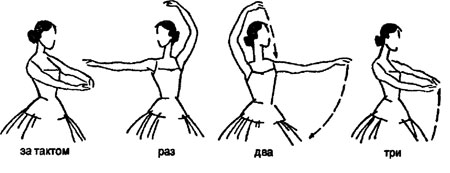 Рисунок 1 – Исходная позиция: 5 позиции круазе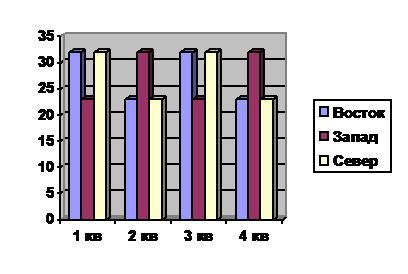 График 1 – Динамика численности мероприятий КДУ за 2018 годПриложение 3.ПРИМЕР ОТЗЫВА НАУЧНОГО РУКОВОДИТЕЛЯ КУРСОВОЙ РАБОТЫ (ПРОЕКТА)Министерство культуры и духовного развития Республика Саха (Якутия)Государственное бюджетное профессиональное образовательное учреждение Республики Саха (Якутия)«Якутский колледж культуры и искусств имени Аграфены Дмитриевны Макаровой»ПЦК «Социально-культурная деятельность»ОТЗЫВруководителя, преподавателя Степанова М.Н.о работе студентки 3 курса Яковлевой А.С. над курсовой работой на тему: «Организация и проведение мероприятий  в условиях КДУ».Актуальность выбранного студентом направления исследования и своевременность сформулированных выводов и предложений не вызывают сомнений. Автором курсовой работы проведено серьезное исследование, результаты которого можно и нужно применять в культурной работе для организации и проведения мероприятий.В период написания курсовой работы студент подтвердил свое умение творчески мыслить, проявлять инициативу в формировании направлений научного поиска, разрабатывать и отстаивать свою точку зрения.Выполненная Яковлевой А.С. работа свидетельствует об умении использовать различные методы работы. Для комплексного решения поставленных в курсовой работе задач автором применен широкий спектр научных методов (анализ, социологический опрос, психологическое тестирование).При проведении исследований по выбранной теме, Яковлева А.С. проявила способности к самостоятельной аналитической работе, строгому обоснованию полученных выводов. У студента сформирован навык использования табличного и иллюстративного материала в процессе аргументации достоверности отдельных положений курсовой работы.К выполнению поставленных задач автор относился добросовестно, умело планировал и организовывал свое рабочее время, показав себя аккуратным и дисциплинированным исследователем. Все указанные в задании к курсовой работе мероприятия осуществлялись в установленные сроки.В заключение следует отметить целеустремленность, самостоятельность, трудолюбие и ответственность, высокую общую культуру студента.Считаю, что работа может быть допущена к защите.Руководитель: преподаватель ПЦК «Социально-культурная деятельность»                          _____________Степанов М.Н.«____» ___________ 20___ г.Приложение 4.ПРИМЕР ОФОРМЛЕНИЯ СПИСКА ИСПОЛЬЗОВАННОЙ ЛИТЕРАТУРЫСПИСОК ИСПОЛЬЗОВАННОЙ ЛИТЕРАТУРЫИванов, К.И. Основы права: учебник для вузов / К.И. Иванов. – М.: Дрофа, 2012. – 256 с.Петров, Ю.В. Экономическая теория: учебник / Ю.В. Петров, А.В. Сидоров. СПб.: Астрель, 2010. – 391 с.Экономика предприятия: учеб.пособие для студ. вузов / под ред. Р.П. Викторовой. – М.: Академия, 2011. – 327 с.Экономика предприятия: учеб.пособие для студ. вузов / А.В. Петров, Д.И. Иванов, С.И. Сидоров; под ред. Р.П. Викторовой. – М.: Академия, 2011. – 327 с.Свиридюк, А.У. Экономика Т.2. Микроэкономика /А.У. Свиридюк. - М.: Юрайт, 2012. – 674 с.Боярцева, В.К. Факторы экономического роста /В.К. Боярцева // Экономический вестник. – 2010. - №5(12). – С. 15 – 20. Здесь указывается автор, приводится название статьи, год издания, номер и страницы журнала, на которых размещена статья.Власов, О.И. Толковый словарь /О.И. Власов. - М.: Дрофа, 2010. – 1020 с.Словарь юридических терминов [Электронный ресурс]. – http://....Экономический словарь [Электронный ресурс]. – http://...Водянец, П.Л. Планирование на предприятии [Электронный ресурс]. – http://... – статья в интернете.Громова, С. В. Исследование влияния роста заработных плат на уровень жизни населения [Электронный ресурс]: авт. дисс… к.э.н. - http://... – ссылка на автореферат диссертации.Приложение 5.ПОНЯТИЙНЫЙ АППАРАТ КУРСОВОЙ РАБОТЫ (ПРОЕКТА)Актуальность темы – степень ее важности в данный момент и в данной ситуации для решения данной проблемы (задачи, вопроса). Акцентирование текста – процесс выделения в тексте наиболее значимых понятий, терминов, положений. Это всеобщий прием создания научного текста при написании параграфов. Делается это выделением (подчеркиванием) необходимых слов, положений, но главное – благодаря более подробному описанию главной мысли и подчинению ей всех остальных. Анализ – метод исследования, который позволяет расчленить или разложить предмет исследования (объект, свойства) на составные части.Введение – вступительная часть текста, книги, ориентирующая читателя в дальнейшем содержании. Гипотеза – научное предположение, выдвигаемое для объяснения каких-либо явлений. График – наглядное изображение соотношения величин, их функциональной взаимозависимости с помощью геометрических и арифметических средств – чисел, плоскостей, точек, линий и т.д. График имеет систему координат: горизонтальную ось абсцисс и вертикальную ординат. На каждой из них наносятся шкалы измерения зависимости изучаемых величин. Их пересечения показывают динамику изменения зависимости изучаемых величин.  Заголовок – название подраздела печатного издания. Задачи формулируются после разработки гипотезы, поскольку только гипотеза определяет, по какому пути идет исследователь, стремясь достичь поставленной цели.Заключение – отражает оценку работы и включает рекомендации по практическому использованию результатов работы.Идея – основная, главная мысль, замысел, определяющий содержание темы.Исследовательские умения – это умения вести наблюдения, работать с первоисточниками, использовать достижения смежных наук, анализировать явления и на этой основе решать поставленную задачу, выдвигать гипотезу или предположение, разрабатывать и проводит опыт или эксперимент, обрабатывать и обобщать результаты, обобщать материал в виде курсовой работы (проекта).Информация: - обзорная – вторичная информация, содержащаяся в обзорах научных документов; - реферативная – вторичная информация, содержащаяся в первичных научных документах; - справочная – вторичная информация, представляющая собой систематизированные краткие сведения в какой-либо области знаний. Ключевое слово – слово или словосочетание, наиболее полно и специфично характеризующее содержание научного документа или его части.Концепция – система взглядов на что-либо, основная мысль, когда определяются цели и задачи исследования и указываются пути его ведения. Обзор – научный документ, содержащий систематизированные научные данные по какой-либо теме, полученные в итоге анализа первоисточников. Знакомит с современным состоянием научной проблемы и перспективами развития. Объект исследования – процесс или явление, порождающие проблемную ситуацию и избранные для изучения. Например, процесс организации мероприятия, деятельность КДУ, деятельность специалиста КДУ.Отзыв – форма оценивания стиля и характера исследовательской деятельности студента, его отношение к работе, организационной культуры, но не самой работы. Отзыв дается научным руководителем. Предмет исследования – все то, что находится в границах объекта исследования в определенном аспекте рассмотрения. Это конкретная проблема в теме курсовой работы, которая находится в границах объекта исследования. Предметом исследования могут быть содержание, формы и методы социального воздействия, этапы организационного процесса, отношения между руководителем и участником творческого коллектива и т.д. Проблема – крупное обобщенное множество сформулированных научных вопросов, которые охватывают область будущих исследований.Тема – исследуемый вопросЦель исследования – словесно-логическое описание представления о результате исследования, того, что ожидается в итоге сложной исследовательской работы.Цитата – дословная выдержка из какого-либо авторского текста с указанием источника и цитируемой страницы. Цитаты вставляются для иллюстрации позиций как объект анализа, как способ доказательства.  	Учебное изданиеМЕТОДИЧЕСКИЕ РЕКОМЕНДАЦИИ ПО ОРГАНИЗАЦИИ ВЫПОЛНЕНИЯ И ЗАЩИТЫ КУРСОВОЙ РАБОТЫ (ПРОЕКТА) СТУДЕНТА51.02.01 Народное художественное творчество (по видам)51.02.02 Социально культурная деятельность53.02.06 Хоровое дирижированиеСоставители: Иванова Диана ЛесбековнаРожина Елена НиколаевнаОтветственные за выпуск: Сундупова О.Е.Компьютерная верстка: Александров Я.Н.Содержание деятельности исследователя«Частный» предмет деятельности- изучить- исследовать- проанализировать- рассмотреть- обосновать- объяснить- выявить- разработать- определить- проверить на практике- доказать- показать- апробировать- выработать и т.д.условияфакторыподходыроль значение место средствалитературу возможности целесообразностьприемы технологии причины критерии особенности и т.д.Стандартные речевые конструкции при формулировке методологии и методов исследования:Стандартные конструкции, используемые при описании методов исследований:Методы научного исследования:в основу настоящей работы легли положения ... методологии,работа основана на положениях ... методологии,методологическую основу/базу исследования составили положения … методологии,в исследовании/ работе использованы следующие методы …, методы исследования - это … и т.д.изучение … восходит к ...,в … веке … были подробно изучены и описаны …,проблемами ... занимались ...,огромный вклад в разработку проблемы ... внес .../внесла работа/исследование/труд ...,большое значение имеют работы ...,работы последних лет позволяют говорить о ...,опыт истории … показывает, что ...,в настоящее время господствующей точкой зрения является …,такой подход характерен для …,начало изучению этого вопроса было положено трудами ..., в работах ...,заметное место в работах … занимает положение …,в числе разрабатываемых в этом русле проблем можно назвать …,……. подробно освещено в работах ...,связь …показана в ... и т.д.-сравнительный метод;-изучение нормативно-правовой базы;-изучение монографических публикаций и статей;-аналитический методНазвание источникаОсновные тезисы, проблемыКомментарииКоды проверяемых компетенций или их сочетанийПоказателиБаллыНХТ – ОК 1-6, 8-11ПК 1.5, 1.7, 2.1, 2.2, 2.4, 2.5СКД – ОК 1-6, 8, 9ПК 1.1, 1.6, 1.7, 1.8, 3.2,ХД – ОК 1-6, 8-11ПК 2.2, 2.3, 2.8 Обоснованность определения новизны и актуальности, цели и задач5-7-10НХТ – ОК 1-6, 8-11ПК 1.5, 1.7, 2.1, 2.2, 2.4, 2.5СКД – ОК 1-6, 8, 9ПК 1.1, 1.6, 1.7, 1.8, 3.2,ХД – ОК 1-6, 8-11ПК 2.2, 2.3, 2.8 Соответствие работы проблеме специальности5-7-10НХТ – ОК 1-6, 8-11ПК 1.5, 1.7, 2.1, 2.2, 2.4, 2.5СКД – ОК 1-6, 8, 9ПК 1.1, 1.6, 1.7, 1.8, 3.2,ХД – ОК 1-6, 8-11ПК 2.2, 2.3, 2.8 Соответствие структуры и объема работы предъявляемым требованиям5-7-10НХТ – ОК 1-6, 8-11ПК 1.5, 1.7, 2.1, 2.2, 2.4, 2.5СКД – ОК 1-6, 8, 9ПК 1.1, 1.6, 1.7, 1.8, 3.2,ХД – ОК 1-6, 8-11ПК 2.2, 2.3, 2.8 Соответствие содержания работы теме, целям, задачам исследования, правильность и полнота разработки поставленных вопросов5-7-10НХТ – ОК 1-6, 8-11ПК 1.5, 1.7, 2.1, 2.2, 2.4, 2.5СКД – ОК 1-6, 8, 9ПК 1.1, 1.6, 1.7, 1.8, 3.2,ХД – ОК 1-6, 8-11ПК 2.2, 2.3, 2.8 Соблюдение требований к техническому оформлению5-7-10НХТ – ОК 1-6, 8-11ПК 1.5, 1.7, 2.1, 2.2, 2.4, 2.5СКД – ОК 1-6, 8, 9ПК 1.1, 1.6, 1.7, 1.8, 3.2,ХД – ОК 1-6, 8-11ПК 2.2, 2.3, 2.8 Аргументированность и обоснованность выводов и рекомендаций5-7-10НХТ – ОК 1-6, 8-11ПК 1.5, 1.7, 2.1, 2.2, 2.4, 2.5СКД – ОК 1-6, 8, 9ПК 1.1, 1.6, 1.7, 1.8, 3.2,ХД – ОК 1-6, 8-11ПК 2.2, 2.3, 2.8 Практическая значимость результатов исследования5-7-10НХТ – ОК 1-6, 8-11ПК 1.5, 1.7, 2.1, 2.2, 2.4, 2.5СКД – ОК 1-6, 8, 9ПК 1.1, 1.6, 1.7, 1.8, 3.2,ХД – ОК 1-6, 8-11ПК 2.2, 2.3, 2.8 Знание и понимание вопросов, выносимых на защиту5-7-10НХТ – ОК 1-6, 8-11ПК 1.5, 1.7, 2.1, 2.2, 2.4, 2.5СКД – ОК 1-6, 8, 9ПК 1.1, 1.6, 1.7, 1.8, 3.2,ХД – ОК 1-6, 8-11ПК 2.2, 2.3, 2.8 Свободное владение изученным материалом5-7-10НХТ – ОК 1-6, 8-11ПК 1.5, 1.7, 2.1, 2.2, 2.4, 2.5СКД – ОК 1-6, 8, 9ПК 1.1, 1.6, 1.7, 1.8, 3.2,ХД – ОК 1-6, 8-11ПК 2.2, 2.3, 2.8 Культура публичного выступления5-7-10Допустить к защите:Председатель ПЦК_______________ Габышев Р.А.Работа защищена«__»_______________  20___г.Протокол  ПЦК №_________С оценкой ________________Выполнил: студент 4 курса группы ЭХТ-15Семенов Уйгу НиколаевичФорма обучения:  очнаяСпециальность 51.02.01 Народное художественное творчествоРуководитель: Васильева Александра Николаевна, преподаватель_________                                         (подпись) Допустить к защите:Председатель ПЦК_______________ Степанова С.И.Работа защищена«__»_______________  20___г.Протокол  ПЦК №_________С оценкой ________________Выполнила: студентка 3 курса группы СКД-16Яковлева Анна СергеевнаФорма обучения:  очнаяСпециальность 51.02.02 Социально-культурная деятельностьРуководитель: Степанов Михаил Николаевич, преподаватель_______                                                                         (подпись)     № п/пСтатья расходаКоличествоСтоимость,руб.Сумма,руб.1.Организация проведения городского торжественного собрания, посвященного Дню матери20 000,02.Изготовление приглашений5008,04 000,03.Приобретение цветов, в том числе:1) для призеров фестиваля творчества, посвященного Дню матери;2) для участников эстафеты родительского подвига;3) для женщин, награжденных знаком отличия «Материнская доблесть» 12129400,0400,0400,013 200,04 800,04 800,03 600,04.Приобретение подарков для призеров: фестиваля творчества к Дню матери;городской эстафеты родительского подвига1212500,0300,09 600,06 000,03 600,06.Печать фотографий 1000,08.Транспортные расходы:доставка на мероприятие 210 000,029 000,0ИТОГО99 600,0 